Урок по английскому языку для 5 класса6-8 маяУрок 1Срок сдачи готовой работы: 13.05Инструкция: задания выполнять в тетради АККУРАТНЫМ почерком, либо в учебнике, если для ответа предусмотрено место. Фото готовой работы (т.е. ВСЕ задания) высылать на эл. почту darya.elkina@mail.ru в ОДНОМ письмеTopic of the lesson “People. Appearance”	Урок 2-3Срок сдачи готовой работы: 13.05.Инструкция: задания выполнять в тетради АККУРАТНЫМ почерком, либо в учебнике, если для ответа предусмотрено место. Фото готовой работы (т.е. ВСЕ задания) высылать на эл. почту darya.elkina@mail.ru в ОДНОМ письмеTopic  of the lesson “ Adjectives . очередность прилагательных”	Appendix 1Order of adjectives. Очередность прилагательных в АЯ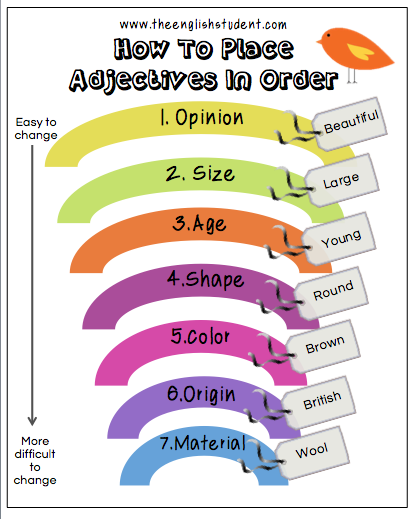 НАМ ВАЖНО ЗАПОМНИТЬ ПОРЯДОК:  РАЗМЕР - ФОРМА - ЦВЕТшагматериалзаданиеДействия ученикаSB page 48 #1Write the key-words Выпиши SB page 48-49 #3(text)Read the text about twins (близнецы). Complete the table (№3)Translate the text2.Отправь мне переводшагматериалзаданиеДействия ученика1SB page 48-49 Write the adjectives from the text and translate themВыпиши в тетрадь 2WORD STORE 4AListen and repeat https://www.english.com/focus-american-english/audiomp3/audiomp3.html?page=level1  track 71Проговори вслух ,запомни3WORD STORE 4BSB page 49 #6SB page 49 #7Очередность прилагательных в АЯ – see Appendix 1Listen and Complete the sentences https://www.english.com/focus-american-english/audiomp3/audiomp3.html?page=level1   track 72Order the adjectives1 изучи схему2 заполни пропуски3 поставь прил в правильном порядке4WORD STORE 4СSB page 49 # 10https://www.english.com/focus-american-english/audiomp3/audiomp3.html?page=level1track 73  Complete the sentences1запиши и выучи прилагательные2 заполни предложения словами 